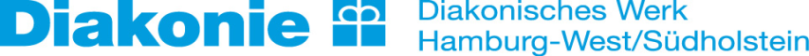 Das Diakonische Werk Hamburg/West-Südholstein sucht zum nächstmöglichen Zeitpunkt eine engagierte Reinigungskraft (w) / Hauswirtschafterinfür das Frauenhaus in Norderstedt auf geringfügig entlohnter Basis.In unserem Frauenhaus wohnen Frauen und ihre Kinder, die von häuslicher Gewalt betroffen sind. Sie werden während ihres Aufenthaltes unterstützt, einen Neuanfang zu beginnen. Das Frauenhaus befindet sich in einem modernen Neubau in angenehmer Umgebung. Werden Sie Teil unseres Teams!Ihre Tätigkeiten:wöchentliche Reinigung des BürobereichsAufsicht über die Sauberkeit und Hygiene im gesamten HausOrganisation und Anleitung Dritter bei der Reinigung der Gemeinschaftsflächen und         -räume.Sie bringen mit:Berufliche Erfahrungen im hauswirtschaftlichen Bereich sind erwünscht.Sie arbeiten gerne selbständig.Sie stellen schnell Kontakte zu anderen her und können Menschen anleiten.Sie sind zuverlässig und haben einen Blick fürs Detail.Wir bieten:eine eigenständige Tätigkeit den Umgang mit Menschensinnstiftende Arbeitattraktive Vergütung und Sozialleistungen nach Kirchlichem Arbeitnehmerinnen Tarifvertrag (KAT)Schwerbehinderte Bewerberinnen werden bei gleicher Eignung und Befähigung bevorzugt berücksichtigt. Eine hohe Identifikation mit den Werten der Ev.-Luth. Kirche wird vorausgesetzt. Für eventuelle Rückfragen kontaktieren Sie uns gerne unter der Telefonnummer                040-2596677. Ihre Bewerbung richten Sie bitte bis zum 30.11.2018 an Frau Brüning, Leitung Frauenhaus: per Mail: frauenhaus.norderstedt@diakonie-hhsh.deoder postalisch: Diakonie Frauenhaus Norderstedt, Postfach 3570, 22828 NorderstedtP.S.: Kennen Sie schon unsere Kampagne?! www.diakonie-gut-beraten.de